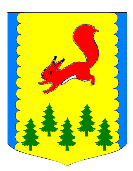 КРАСНОЯРСКИЙ КРАЙАДМИНИСТРАЦИЯ ПИРОВСКОГО МУНИЦИПАЛЬНОГО ОКРУГАПОСТАНОВЛЕНИЕОб утверждении Порядка и периодичности размещения информации на сайте, сроках ее обновления и перечне лиц, обеспечивающих размещение информации на сайте органов местного самоуправления Пировского муниципального округа 	В соответствии с пунктом 3.4. Положения об официальном сайте органов местного самоуправления муниципального образования Пировский муниципальный округ, утвержденным решением Пировского окружного Совета депутатов от 09.11.2021 года №15-169р, руководствуясь Уставом Пировского муниципального округа, ПОСТАНОВЛЯЮ:	1.Утвердить Порядок и периодичность размещения информации на сайте, сроки ее обновления, а также перечень лиц, обеспечивающих своевременное размещение и обновление информации на сайте органов местного самоуправления Пировского муниципального округа согласно приложению.    2. Постановление вступает в силу после официального опубликования в районной газете «Заря» и применяется к правоотношениям, возникшим с 12.11.2021 года. Порядок и периодичность размещения информации на сайте, сроки ее обновления, а также перечень лиц, обеспечивающих своевременное размещение и обновление информации на сайте органов местного самоуправления Пировского муниципального округа17 декабря 2021гс.Пировское№663-пГлава Пировского муниципального округаА.И.ЕвсеевПриложение к постановлению администрации Пировского муниципального округа от 17 декабря 2021 №663-п№п/пРаздел сайтаОтветственныеСроки1.Общая информация об органе местного самоуправленияОбщая информация об органе местного самоуправленияОбщая информация об органе местного самоуправления1.1Главная, общие сведения об округе, историческая справка, географическая справка.Общий отделОднократно и редактирование раз в год1.2Общая информация об администрации Пировского округа (структура, почтовый адрес, адрес электронной почты, номера телефонов справочных служб, приёмных, контакты)Общий отделПостоянно, по мере необходимости1.3Устав округаОбщий отделОднократно и в течение трёх дней после вступления в силу решения о внесении изменений в устав округа1.4Перечень муниципальных учреждений, сведения об их задачах и функциях, а также почтовые адреса, адреса электронной почты (при наличии), номера телефонов справочных службРуководители учрежденийОднократно и в течение недели со дня изменений.1.5Сведения об окружном Совете депутатов Пировского округаСпециалист Совета депутатов Постоянно, по мере необходимости1.6Сведения о главе округа, заместителях главы округа, руководителях структурных подразделений (фамилии, имена, отчества, график приёма, а также при согласии указанных лиц иные сведения о них)Общий отделОднократно и в течение суток со дня изменения данных1.7Перечни информационных систем, банков данных, реестров, регистров, находящихся в ведении органа местного самоуправления, подведомственных организацийОбщий отделПостоянно, по мере необходимости2.Информация о нормотворческой деятельности органа местного самоуправленияИнформация о нормотворческой деятельности органа местного самоуправленияИнформация о нормотворческой деятельности органа местного самоуправления2.1Муниципальные правовые акты, изданные органом местного самоуправления, включая сведения о внесении в них изменений, признании их утратившими силу, признании их судом недействующими, а также сведения о государственной регистрации нормативных правовых актов, муниципальных правовых актов в случаях, установленных законодательством Российской ФедерацииОбщий отдел,Пировский окружной Совет депутатовВ течение трёх дней со дня утверждения2.2.Тексты проектов муниципальных правовых актов, внесенных в представительный органИнициаторы внесения проектов МПАНе менее чем 5 дней до внесения в представительный орган2.3.Информация о закупках товаров, работ, услуг для обеспечения муниципальных нужд в соответствии с законодательством Российской Федерации о контрактной системе в сфере закупок товаров, работ, услуг для обеспечения государственных и муниципальных нуждОтдел экономики, отдел муниципального имущества, земельных отношений и природопользованияПо мере возникновения2.4.Административные регламенты, стандарты государственных и муниципальных услугОбщий отделОднократно и в течение трёх дней после изменения данных2.5.Установленные формы обращений, заявлений и иных документов, принимаемых к рассмотрению в соответствии с законами и иными нормативными правовыми актами, муниципальными правовыми актамиСтруктурные подразделения администрацииОднократно и в течение трёх дней после изменения данных2.6.Порядок обжалования муниципальных правовых актовОбщий отдел3.Информация об участии округа в целевых и иных программахФинансовое управление, отдел экономикиПо мере участия4.Информация о состоянии защиты населения и территорий от чрезвычайных ситуаций и принятых мерах по обеспечению их безопасности, о прогнозируемых и возникших чрезвычайных ситуациях, о приемах и способах защиты населения от них, а также иную информацию, подлежащую доведению до сведения граждан и организаций в соответствии с федеральными законами, законами субъектов Российской ФедерацииГлавный специалист по ГО, ЧС и пожарной безопасностиПо мере возникновения5.Информация о результатах проверок, проведенных органом местного самоуправления, подведомственными организациями в пределах их полномочий, а также о результатах проверок, проведенных в органе местного самоуправления, подведомственных организацияхФинансовое управление В течение недели с момента подписания акта проверки6.Тексты официальных выступлений и заявлений главы и заместителей главы округаОбщий отделВ течение суток с момента выступления7.Статистическая информация о деятельности органа местного самоуправленияСтатистическая информация о деятельности органа местного самоуправленияСтатистическая информация о деятельности органа местного самоуправления7.1.Статистические данные и показатели, характеризующие состояние и динамику развития экономической, социальной и иных сфер жизнедеятельности, регулирование которых отнесено к полномочиям органа местного самоуправленияОтдел экономикиПо итогам года в течение недели после подведения итогов7.2.Сведения об использовании органом местного самоуправления, подведомственными организациями выделяемых бюджетных средствФинансовое управление, отдел экономикиСогласно внутреннему графику финансового управления7.3.Сведения о предоставленных организациям и индивидуальным предпринимателям льготах, отсрочках, рассрочках, о списании задолженности по платежам в бюджеты бюджетной системы Российской ФедерацииФинансовое управление, отдел экономикиПоследняя неделя квартала8.Информация о кадровом обеспечении органа местного самоуправленияИнформация о кадровом обеспечении органа местного самоуправленияИнформация о кадровом обеспечении органа местного самоуправления8.1.Порядок поступления граждан на муниципальную службуОтдел правовой и кадровой работыПостоянно8.2.Сведения о вакантных должностях муниципальной службы, имеющихся в органе местного самоуправленияОтдел правовой и кадровой работыПо мере возникновения8.3.Квалификационные требования к кандидатам на замещение вакантных должностей муниципальной службыОтдел правовой и кадровой работыОднократно и в течение недели  после изменения требований8.4.Условия и результаты конкурсов на замещение вакантных должностей муниципальной службыОтдел правовой и кадровой работыПо мере возникновения8.5.Номера телефонов, по которым можно получить информацию по вопросу замещения вакантных должностей в органе местного самоуправленияОтдел правовой и кадровой работыОднократно и сразу  после изменения номеров телефонов8.6.Перечень образовательных учреждений, подведомственных, органу местного самоуправления  с указанием почтовых адресов образовательных учреждений, а также номеров телефонов, по которым можно получить информацию справочного характера об этих образовательных учрежденияхОтдел образования администрации Пировского округаОднократно и в течение недели после изменения данных9.Информация о работе органа местного самоуправления с обращениями граждан (физических лиц), организаций (юридических лиц), общественных объединений, органов местного самоуправленияИнформация о работе органа местного самоуправления с обращениями граждан (физических лиц), организаций (юридических лиц), общественных объединений, органов местного самоуправленияИнформация о работе органа местного самоуправления с обращениями граждан (физических лиц), организаций (юридических лиц), общественных объединений, органов местного самоуправления9.1.Порядок и время приема граждан (физических лиц), в том числе представителей организаций (юридических лиц), общественных объединений, государственных органов, органов местного самоуправления, порядок рассмотрения их обращений с указанием актов, регулирующих эту деятельность, фамилия, имя и отчество руководителя подразделения или иного должностного лица, к полномочиям которых отнесены организация приема лиц, обеспечение рассмотрения их обращений, а также номер телефона, по которому можно получить информацию справочного характераОбщий отделОднократно и сразу  после изменения порядка, времени, телефонов или других данных9.2.Обзоры обращений лиц, а также обобщенную информацию о результатах рассмотрения этих обращений и принятых мерах.Общий отделВ течение суток после официального ответа10.Сведения о доходах, расходах, об имуществе и обязательствах имущественного характера муниципальных служащих, а также сведения о доходах, расходах, об имуществе и обязательствах имущественного характера своих супруги (супруга) и несовершеннолетних детей.Отдел правовой и кадровой работыВ 14-дневный срок со дня истечения срока, установленного для их представления, а в случае принятия решения об осуществлении контроля за расходами – в течение месяца со дня представления сведений о расходах. В случае вступления в должность и назначения на должность муниципальной службы после 30 апреля текущего года в срок не позднее 1 месяца со дня представления сведений о расходах.   В случае если лицо, замещающее муниципальную должность и муниципальный служащий представил (и) уточненные сведения, и если эти сведения подлежат размещению, такие сведения размещаются в ближайший рабочий день после представления уточненных сведенийСведения о доходах, об имуществе и обязательствах имущественного характера руководителей муниципальных учреждений, а также их супруга (супруги) и несовершеннолетних детейРуководители муниципальных учреждений